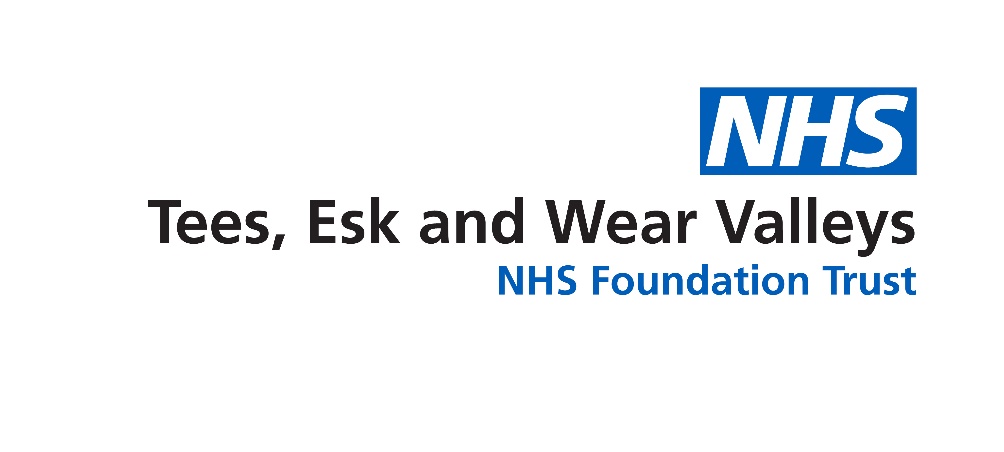  SEXUAL ORIENTATION WORKFORCE EQUALITY STANDARD2022/2023KEY: SEXUAL ORIENTATION WORKFORCE EQUALITY STANDARDAPPENDIX 1STAFF BREAKDOWN SEXUAL ORIENTATION 31st March 20231.   Background narrativea.  Any issues of completeness of dataThe Pulse survey does not include a question about CPD and non-mandatory training as the staff FFT did therefore information from the staff survey has been used for indicator 4.b. Any matters relating to reliability of comparisons with previous years2.  Total numbers of staffa.  Employed within this organisation at the date of the report7927 (data from 31st March 2023)b.  Proportion of LGB staff employed within this organisation at the date of the report4%3.  Self-reportinga. The proportion of total staff who have self-reported their sexual orientation90%b. Have any steps been taken in the last reporting period to improve the level of self-reportingYes c. Are any steps planned during the current reporting period to improve the level of self-reporting Yes	4.  Workforce data		a.   What period does the organisation’s workforce data refer toData as of 31st March 2023	5.    Are there any other factors or data which should be taken into consideration in assessing progress?Green = Improvement from the previous yearAmber = Remains the same or similar to previous yearRed = Decline from previous yearIndicatorData for 2023Data 2022Data for 2021Data for 2020, 2019, 2018, 2017Narrative – the implications of the data and any additional background explanatory narrativeFor each of these four workforce indicators, compare the data for LGB staff and heterosexual staff.1Percentage of staff in each of the AfC Bands 1-9 and VSM (including executive Board members) compared with the percentage of staff in the overall workforce.  Organisations should undertake this calculation separately for non-clinical and for clinical staff.Please see appendix 1 at the end of the document 10% of staff have not declared their sexual orientation, this is the same as last years data.2.Relative likelihood of staff being appointed from shortlisting across all posts.1.14Heterosexual people are 1.09 times more likely to be appointed compared to LGB people.Heterosexual people and LGB people are equally likely to be appointed compared to LGB people.2020Heterosexual people and LGB people are equally likely to be appointed compared to LGB people.2019Heterosexual staff are 1.05 times more likely to be appointed from shortlisted posts than LGB staff.The data shows a similar picture of the previous years. There is little difference in the likelihood of heterosexual people being appointed from shortlisting compared to LBG people.3.Relative likelihood of staff entering the formal disciplinary process, as measured by entry into a formal disciplinary investigation.  This indicator will be based on data from last two year rolling average of the current year and the previous year.1.65LGB staff are 1.68 times more likely to enter disciplinary than heterosexual.LGB staff are 1.11 times more likely to enter disciplinary than heterosexual.2020LGB staff are 1.49 times more likely to enter disciplinary than heterosexual2019LGB staff are 2.5 times more likely to enter the formal disciplinary process than heterosexual staff.This indicator is similar to last years, with LGB staff being 1.65 times more likely to enter disciplinary processes.4.Relative likelihood of staff accessing non-mandatory training and CPD.LGB staff and heterosexual people are equally likely to report that they have access to the right learning and development opportunities when they need to.LGB staff and heterosexual people are equally likely to respond positively on the staff FFT question on the question:2020LGB staff and heterosexual people are equally likely to respond positively on the staff FFT question on the question:2019Heterosexual staff and LGB staff are equally likely to access non-mandatory training and CPD.This indicator has been taken from a response to the staff survey Q20e due to the new Pulse survey not including a relevant question. The indicator continues to show that LGB report that they have the same results as heterosexual staff regarding having the right learning and developmental opportunities.National NHS Staff Survey indicators (or equivalent).For each of the four staff survey indicators, compare the outcomes of the responses for LGB and heterosexual staff.5.KF 25. Percentage of staff experiencing harassment, bullying or abuse from patients, relatives or the public in last 12 months.Gay Man orGay Woman (Lesbian) 27.8%Bisexual 28.2%Heterosexual (straight) 22.7%Gender IdentitySame as assigned at birth 23.1%Not the same as assigned at birth 54.4%Prefer not to say19.2%2021Gay Man orGay Woman (Lesbian) 33%Bisexual 33.3%Heterosexual (straight) 23.4%2020Gay Man orGay Woman (Lesbian) 32.4%Bisexual 33.3%Heterosexual (straight) 23.7%2019Gay Man 38.2%Gay Woman (Lesbian) 33.3%Bisexual 26.7%Heterosexual (straight) 28.9%2018Gay Man 36%Gay Woman (Lesbian) 26%Bisexual 40%Heterosexual (straight) 26%LGB staff continue to report higher levels of harassment and bullying from patients, relatives or the public compared to heterosexual staff.In the 2022 staff survey results we were able to gather data regarding staff who are not the same gender as assigned at birth as 11 people identified in this way. Those who identified as gender not the same as assigned at birth were more likely to report experiencing harassment and bullying from patients, relatives or the public6.KF 26. Percentage of staff experiencing harassment, bullying or abuse from staff in the last 12 months.Gay Man orGay Woman (Lesbian) 17.7%Bisexual 12.7%Heterosexual (straight) 13.1%Gender IdentitySame as assigned at birth 13.3%Not the same as assigned at birth 36.4%Prefer not to say26.4%2021Gay Man orGay Woman (Lesbian) 16.2%Bisexual 20.8%Heterosexual (straight) 13.6%2020Gay Man orGay Woman (Lesbian) 17.6%Bisexual 30%Heterosexual (straight) 15.2%2019Gay Man 23.5%Gay Woman (Lesbian) 20.9%Bisexual 20%Heterosexual (straight) 14.8%2018Gay Man 18%Gay Woman (Lesbian) 16%Bisexual 17%Heterosexual (straight) 15%Gay men and gay women report higher levels of harassment, bullying or abuse from staff.There has been the biggest improvement for bisexual staff results. Those who identified as gender not the same as assigned at birth were more likely to report experiencing harassment and bullying from staff.7.KF 21. Percentage believing that Trust provides equal opportunities for career progression or promotion.Gay Man orGay Woman (Lesbian) 65.6%Bisexual 67.1%Heterosexual (straight) 64.1%Gender IdentitySame as assigned at birth 63.4%Not the same as assigned at birth 72.7%Prefer not to say23.6%Gay Man orGay Woman (Lesbian) 66.4%Bisexual 49.1%Heterosexual (straight) 62.3%2020Gay Man orGay Woman (Lesbian) 62.2%Bisexual 56.7%Heterosexual (straight) 64.9%2019Gay Man orGay Woman (Lesbian) 67.5%Bisexual 56.7%Heterosexual (straight) 63.8%2018Gay Man or Gay Woman (Lesbian) 80.9%Bisexual 66.7%Heterosexual (straight) 69.3%The percentage of gay men and gay women has worsened whist bisexual and heterosexual staff has improved.There has been the biggest improvement for bisexual staff results. People who selected prefer not to say (gender identity) have the lowest scores regarding feeling the Trust offers equal opportunities to career progression and promotion. 8.Q17. In the last 12 months have you personally experienced discrimination at work from any of the following?b) Manager/team leader or other colleagues.Gay Man orGay Woman (Lesbian) 9.3%Bisexual 7%Heterosexual (straight) 5.1%Gender IdentitySame as assigned at birth 5.3%Not the same as assigned at birth 27.3%Prefer not to say11%2021Gay Man orGay Woman (Lesbian) 6.8%Bisexual 12.7%Heterosexual (straight) 5.8%2020Gay Man orGay Woman (Lesbian) 5.4%Bisexual 23.3%Heterosexual (straight) 6%2019Gay Man 8.8%Gay Woman (Lesbian) 11.6%Bisexual 6.9%Heterosexual (straight) 5.1%2018Gay Man 4%Gay Woman (Lesbian) 0%Bisexual 17%Heterosexual (straight) 5%Gay men & women and bisexual staff continue to be more likely to report experiencing discrimination at work. There has been an improvement again this year for bisexual staff results.Those who identified as gender not the same as assigned at birth were much more likely to report experiencing discrimination from managers or other colleagues. Board representation indicator:For this indicator, compare the difference for LGB staff and heterosexual staff9.2023Percentage difference between organisations boards voting membership and its overall workforce =       -4.2%Percentage difference between organisations board executive membership and its overall workforce = -4.2%2022Percentage difference between organisations boards voting membership and its overall workforce = -3.9%Percentage difference between organisations board executive membership and its overall workforce = -3.9%2021Percentage difference between organisations boards voting membership and its overall workforce = +5%Percentage difference between organisations board executive membership and its overall workforce = +11%2020Percentage difference between organisations boards voting membership and its overall workforce = +5%Percentage difference between organisations board executive membership and its overall workforce = +11%2019Percentage difference between organisations boards voting membership and its overall workforce = +8%Percentage difference between organisations board executive membership and its overall workforce = +12.5%There is no one on the board who has identified as LGB.  All board members have declared their sexual orientation, which is an improvement from last year.10.The staff engagement score on the National Staff Survey for LGB staff, compared to heterosexual staff and the overall engagement score for the organisation. (out of 10) Gay Man orGay Woman (Lesbian) 6.6Bisexual 6.9Heterosexual (straight) 6.92021Gay Man orGay Woman (Lesbian) 6.5Bisexual 6.4Heterosexual (straight) 6.92020Gay Man orGay Woman (Lesbian) 7Bisexual 6.7Heterosexual (straight) 7.22019Gay Man 7Gay Woman (Lesbian) 7.2Bisexual 7.5Heterosexual (straight) 7.12018Gay Man 7.3Gay Woman (Lesbian) 7.7Bisexual 7Heterosexual (straight) 7.3LG staff have lower engagement scores than heterosexual staff, engagement scores have decreased for LGB and heterosexual staff.Clinical Staff %Clinical Staff %Clinical Staff %BandHeterosexual	LGBNot Declared1-484% (1516)5% (86)11% (193)5-788% (2844)4% (144)8% (294)8ab85% (283)5% (17)9% (30)8cd86% (96)5% (5)	9% (10)9100% (1)0%0%VSM75% (15)0%25% (5)Medics61% (161)4% (10)35% (91)Non-clinical staff %Non-clinical staff %Non-clinical staff %BandHeterosexual	LGBNot Declared1-486% (1182)2% (22)12% (169)5-791% (336)2% (9)7% (24)8ab90% (82)1% (1)8% (7)8cd75% (18)0% 25% (6)9000VSM000Clinical Staff %Clinical Staff %Clinical Staff %BandHeterosexualLGBNot Declared1-483% (1569)5% (99)12% (224)5-788% (2952)5% (156)7% (249)8ab88% (309)5% (18)7% (25)8cd85% (92)3% (3)12% (13)9100% (5)0%0%VSM75% (3)0%25% (1)Medics64% (166)5% (12)31% (81)Non-clinical staff %Non-clinical staff %Non-clinical staff %BandHeterosexualLGBNot Declared1-486% (1200)2% (31)12% (170)5-790% (345)3% (11)8% (29)8ab90% (93)2% (2)8% (8)8cd90% (27)0%10% (3)950% (1)50% (1)0VSM71% (126% (1)24% (4)